Jesus’ Special Supper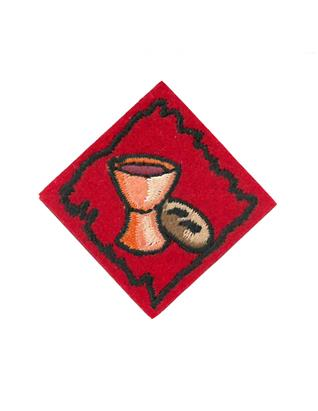 Jesus’ Special Supper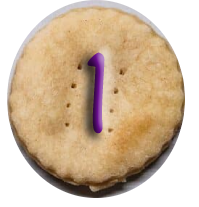 Tell the story of the Last Supper. Review the story in e-club class𝥷 I told the story to someone specialTell the story of the Last Supper. Review the story in e-club class𝥷 I told the story to someone specialExplain why Jesus washed the disciples’ feet as a servant. 𝥷 I listened                             𝥷 I explained to someone specialExplain why Jesus washed the disciples’ feet as a servant. 𝥷 I listened                             𝥷 I explained to someone special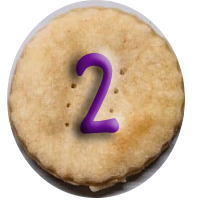 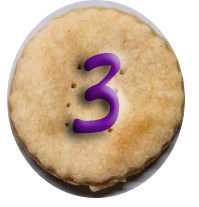 Explain what the bread and the juice represents. Draw lines → match meaning                                                    Jesus’ Body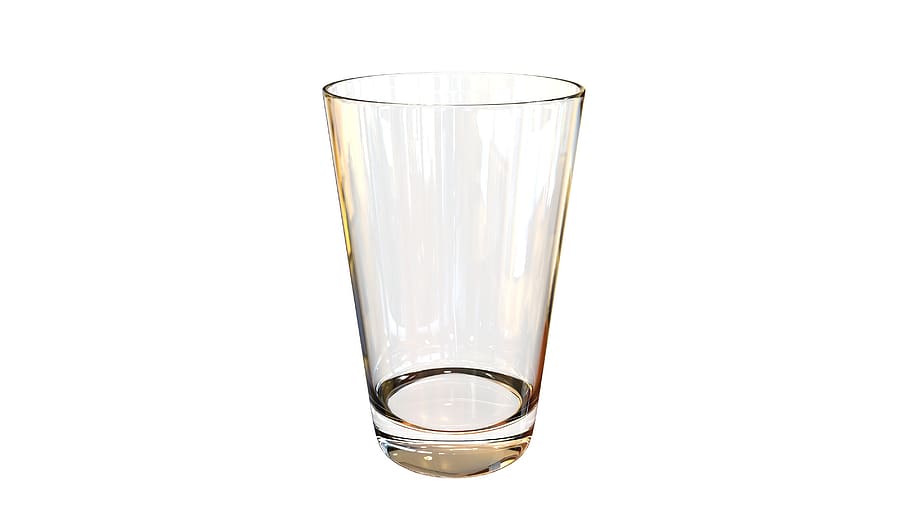                                  Jesus’ blood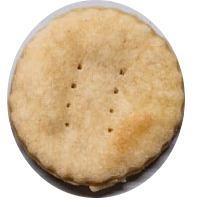 Explain what the bread and the juice represents. Draw lines → match meaning                                                    Jesus’ Body                                 Jesus’ bloodWhat happened at the end of the special supper?  (circle all that happened)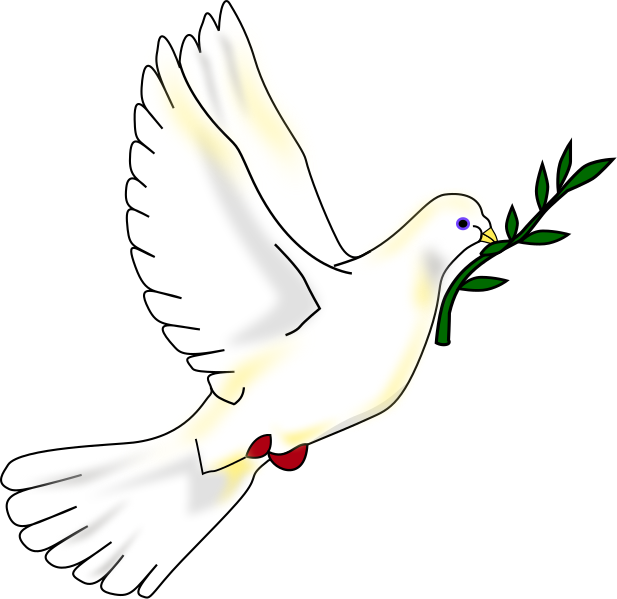 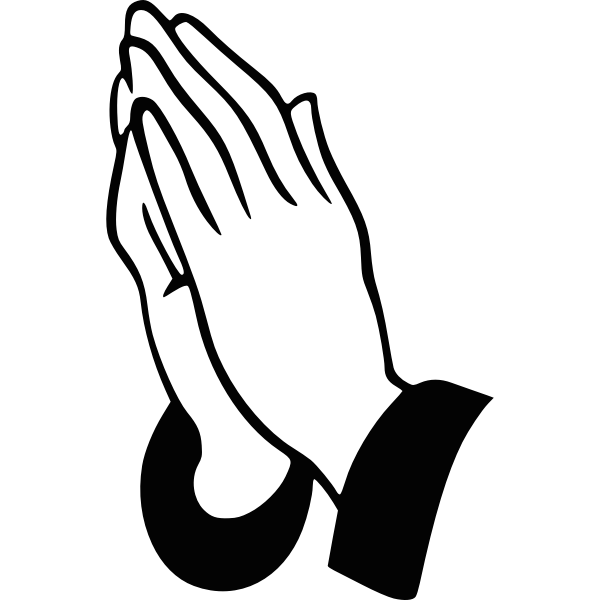 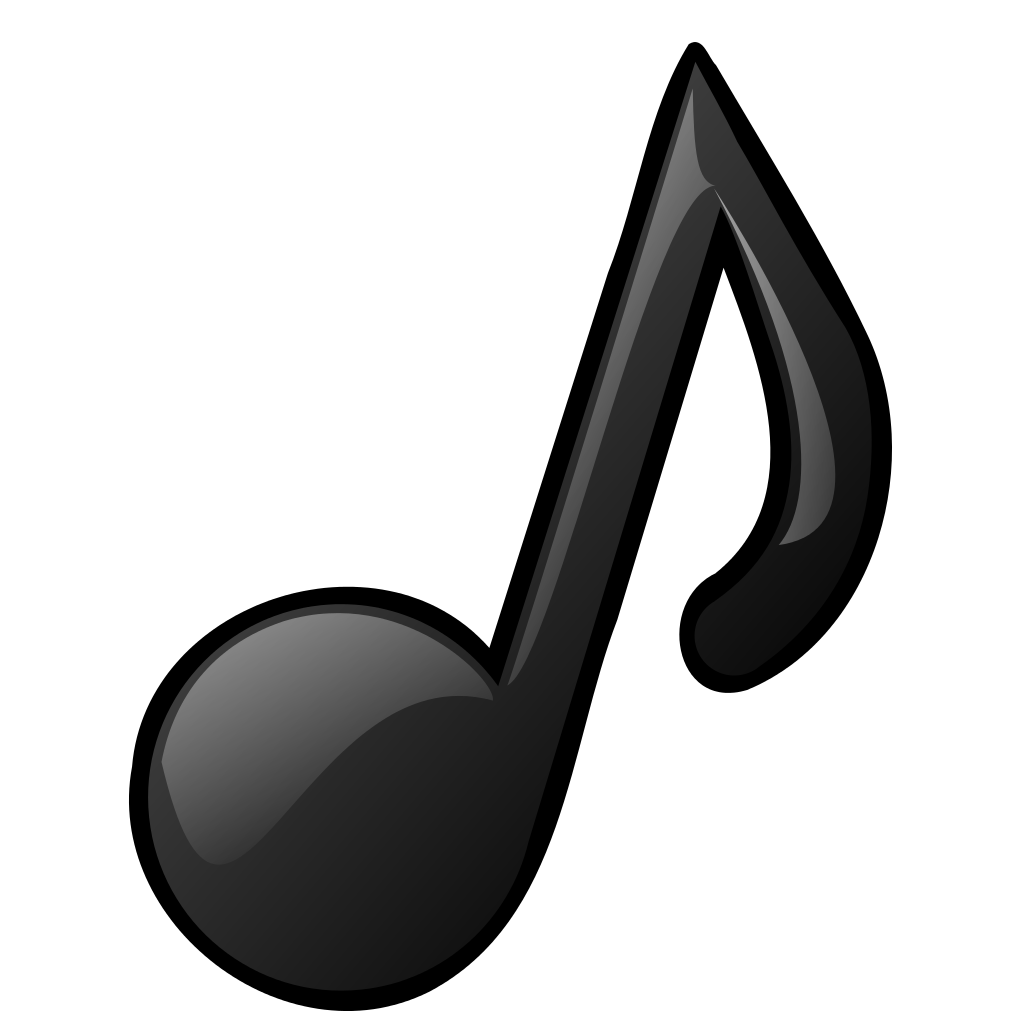 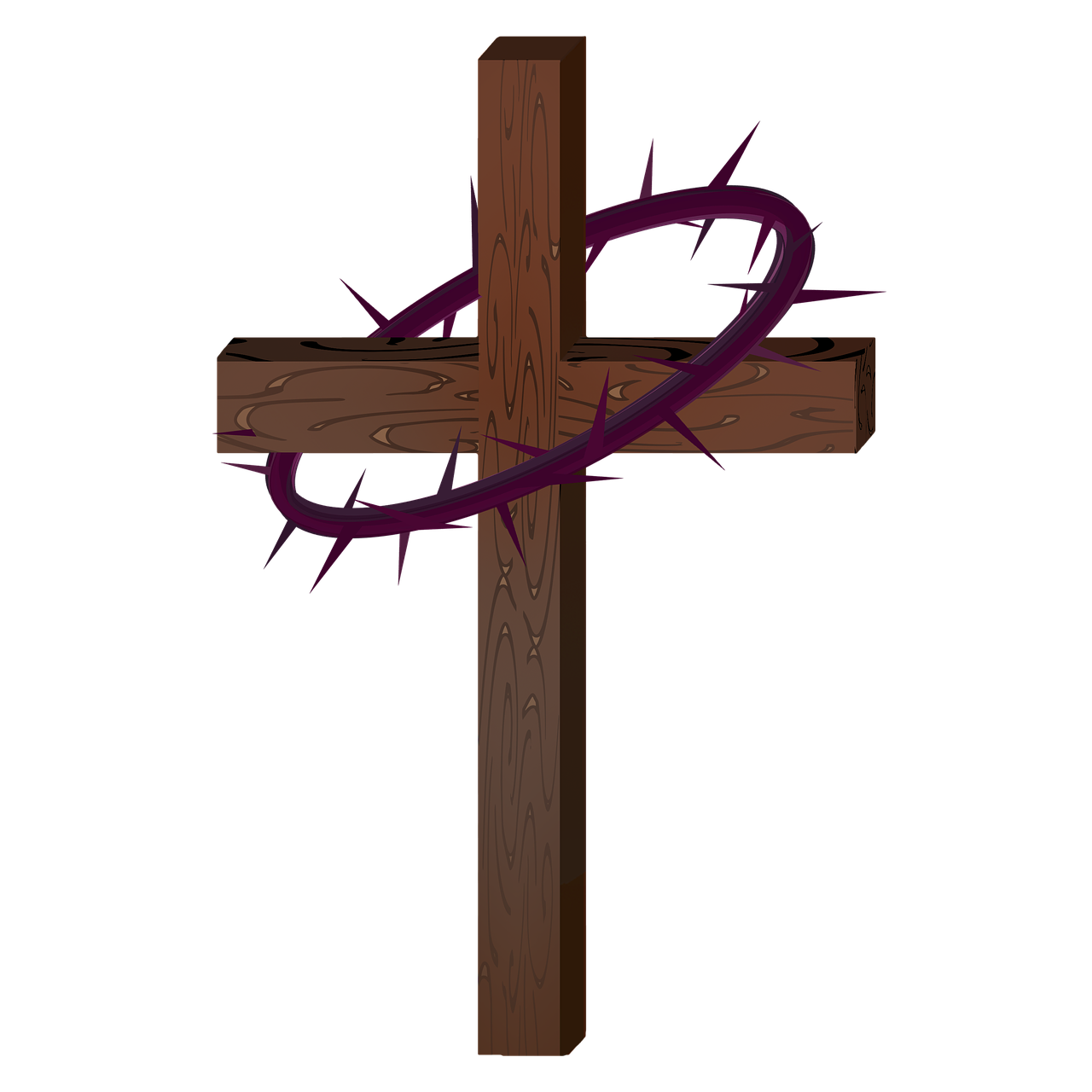 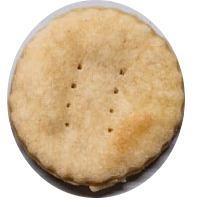 What happened at the end of the special supper?  (circle all that happened)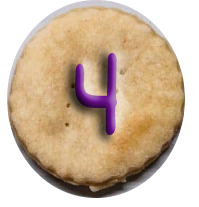 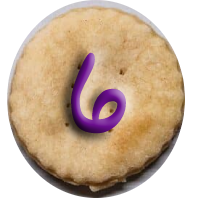 Make a craft to illustrate the Last Supper.. 𝥷 I sent a photo of my craft to dejan@adventist.uk Make a craft to illustrate the Last Supper.. 𝥷 I sent a photo of my craft to dejan@adventist.uk Have a prayer thanking Jesus for HIS love.𝥷 I prayed with Pr. Mark or my family.Have a prayer thanking Jesus for HIS love.𝥷 I prayed with Pr. Mark or my family.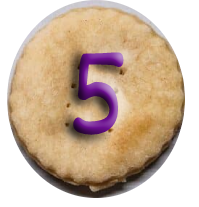 